                                                   ПРОЕКТ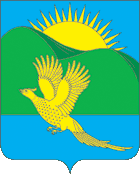 ДУМАПАРТИЗАНСКОГО МУНИЦИПАЛЬНОГО ОКРУГАПРИМОРСКОГО КРАЯРЕШЕНИЕс. Владимиро-Александровское.2023                                                                                                                            № В соответствии с федеральными законами от 06.10.2003 № 131-ФЗ «Об общих принципах организации местного самоуправления в Российской Федерации», от 09.02.2009 № 8-ФЗ «Об обеспечении доступа к информации о деятельности государственных органов и органов местного самоуправления», ст. 86 Устава Партизанского муниципального округа Приморского края, в целях своевременного информирования населения, должностных лиц органов государственной власти Приморского края и иных государственных органов, образуемых в соответствии с законодательством Приморского края, органов местного самоуправления Партизанского муниципального округа Приморского края, руководствуясь статьями 28 и 82 Устава Партизанского муниципального округа Приморского края, Дума Партизанского муниципального округа Приморского краярешила:1. Принять муниципальный правовой акт «Положение о порядке официального опубликования муниципальных правовых актов органов местного самоуправления Партизанского муниципального округа Приморского края в Сборнике муниципальных правовых актов органов местного самоуправления Партизанского муниципального округа Приморского края».2. Признать утратившим силу решения Думы Партизанского муниципального района:- от 23.12.2016 № 337 «О Положении о порядке официального опубликования муниципальных правовых актов органов местного самоуправления Партизанского муниципального района в Сборнике муниципальных правовых актов органов местного самоуправления Партизанского муниципального района»;- от 28.05.2019 № 85 «О внесении изменений в муниципальный правовой акт от 23.12.2016 № 337-МПА «Положение «О порядке официального опубликования муниципальных правовых актов органов местного самоуправления Партизанского муниципального района в Сборнике муниципальных правовых актов органов местного самоуправления Партизанского муниципального района».3. Направить данный муниципальный правовой акт главе Партизанского муниципального округа Приморского края для подписания и официального опубликования.4. Настоящее решение вступает в силу со дня его принятия.Председатель Думы Партизанского муниципального округа	           		                    	А.В. АрсентьевПРОЕКТМУНИЦИПАЛЬНЫЙ ПРАВОВОЙ АКТ Положение о порядке официального опубликования муниципальных правовых актов органов местного самоуправления Партизанского муниципального округа Приморского края в Сборнике муниципальных правовых актов органов местного самоуправления Партизанского муниципального округа Приморского края Настоящее положение регулирует порядок и отношения, возникающие в связи с направлением для официального опубликования муниципальных правовых актов органов местного самоуправления Партизанского муниципального округа Приморского края (далее – органы местного самоуправления округа) в Сборнике муниципальных правовых актов органов местного самоуправления Партизанского муниципального округа Приморского края (далее – Сборник). 1. Официальному опубликованию в Сборнике подлежат муниципальные правовые акты органов местного самоуправления округа (далее – МПА), кроме актов или отдельных их положений, содержащих сведения, распространение которых ограничено действующим законодательством:  1.1. Муниципальные правовые акты, вступившие в силу с момента подписания главой округа либо лицом, официально его замещающим.1.2. Иные муниципальные правовые акты, в которых содержится пункт о необходимости их опубликования.Муниципальные правовые акты подлежат официальному опубликованию в течение 15 дней со дня их подписания. 2. Официальным опубликованием муниципального правового акта является первая публикация его полного текста.   3. Обеспечение направления муниципальных правовых актов, подлежащих опубликованию, осуществляется уполномоченным органом администрации Партизанского муниципального округа, который передает копию МПА, заверенную печатью, на бумажном носителе и в электронном виде редакционной коллегии.4. Ответственность за полное и своевременное опубликование муниципальных правовых актов органов местного самоуправления округа в Сборнике несет редакционная коллегия указанного источника официального опубликования, состав которой утверждается распоряжением администрации округа. Данным документом утверждается также перечень рассылки Сборника.Редакционная коллегия при организации и осуществлении официальной публикации МПА не вправе проводить их редакционную, техническую, корректорскую правку или препятствовать опубликованию соответствующих документов в очередных выпусках официальных периодических печатных изданий.Руководитель редакционной коллегии несет персональную ответственность за:соблюдение порядка организации официального опубликования муниципальных правовых актов;соблюдение сроков организации официального опубликования муниципальных правовых актов;полноту и качество организации официального опубликования муниципальных правовых актов.Редакционная коллегия уведомляет население о выходе очередного номера Сборника через газету «Золотая Долина».  Ежегодно в январе в Сборнике публикуется перечень муниципальных правовых актов, опубликованных в течение предыдущего года, с указанием даты принятия и номера МПА, его названия, а также порядкового номера Сборника, в котором данный документ опубликован.  5. При подготовке Сборника должны соблюдаться следующие положения:5.1. При опубликовании МПА в Сборнике вначале располагаются акты Думы Партизанского муниципального округа, главы Партизанского муниципального округа (в случае принятия данных документов), а затем муниципальные правовые акты администрации округа.5.2. На лицевой стороне обложки Сборника указывается его полное название, порядковый номер, дата выпуска и название административного центра Партизанского муниципального округа. Здесь же указывается, что данный Сборник является официальным изданием.На обратной стороне обложки указывается дата выпуска и тираж, а также № телефона лица, ответственного за выпуск Сборника.На титульном листе Сборника печатается его содержание, в котором указывается номер и дата принятия акта, его название, а также номера страниц, на которых данный документ размещен. Каждый новый документ располагается на отдельных страницах.6. Отношения, не урегулированные настоящим Положением в соответствии с действующими законодательными и иными нормативными правовыми актами, могут быть дополнительно регламентированы  постановлениями администрации района. 7. Признать утратившим силу муниципальные правовые акты:- от 23 декабря 2016 года № 337-МПА «Положение о порядке официального опубликования муниципальных правовых актов органов местного самоуправления Партизанского муниципального района в Сборнике муниципальных правовых актов органов местного самоуправления Партизанского муниципального района», принятый решением Думы Партизанского муниципального района от 23.12.2016 № 337;- от 28 мая 2019 года № 85-МПА «О внесении изменений в муниципальный правовой акт от 23.12.2016 № 337-МПА «Положение «О порядке официального опубликования муниципальных правовых актов органов местного самоуправления Партизанского муниципального района в Сборнике муниципальных правовых актов органов местного самоуправления Партизанского муниципального района», принятый решением Думы Партизанского муниципального района от 28.05.2019 № 85.8. Настоящий муниципальный правовой акт вступает в силу со дня его официального опубликования.Глава Партизанского муниципального округа                                                                А.А. Степанов  2023 года№ -МПАО Положении о порядке официального опубликования муниципальных правовых актов органов местного самоуправления Партизанского муниципального округа Приморского края в Сборнике муниципальных правовых актов органов местного самоуправления Партизанского муниципального округа Приморского краяПринят решением Думы Партизанского муниципального округаПриморского края от .2023 №   